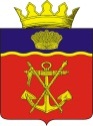 АДМИНИСТРАЦИЯКАЛАЧЁВСКОГО МУНИЦИПАЛЬНОГО РАЙОНА
ВОЛГОГРАДСКОЙ ОБЛАСТИПОСТАНОВЛЕНИЕОт 19 декабря  2018г.   № 1339/1О внесении изменений в постановление администрации Калачевского муниципального района от 28 августа 2018г. № 739 «О создании Общественного совета по проведению независимой оценки качества условий оказания услуг муниципальными учреждениями сферы культуры Калачевского муниципального района»В соответствии с Федеральным законом от 05 декабря 2017г. № 392 «О внесении изменений в отдельные законодательные акты Российской Федерации по вопросам совершенствования проведения независимой оценки качества условий оказания услуг организациями в сфере культуры, охраны здоровья, образования, социального обслуживания и федеральными учреждениями медико-социальной экспертизы», руководствуясь Уставом Калачевского муниципального района Волгоградской области,постановляю:1. Внести следующие изменения в постановление администрации Калачевского муниципального района от 28 августа 2018г. № 739 «О создании Общественного совета по проведению независимой оценки качества условий оказания услуг муниципальными учреждениями сферы культуры Калачевского муниципального района» (далее – Постановление):1.1. Пункт 2 Постановления считать утратившим силу.2. Настоящее постановление подлежит официальному опубликованию.3. Контроль исполнения настоящего постановления возложить на заместителя главы Калачевского муниципального района Подсеваткина С.Г.Глава Калачевскогомуниципального района								П.Н. Харитоненко